Exercise 15 – Refraction of LightPast Paper Homework Questions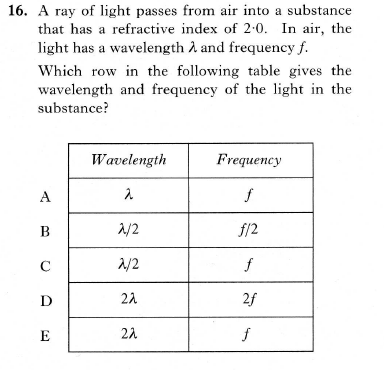 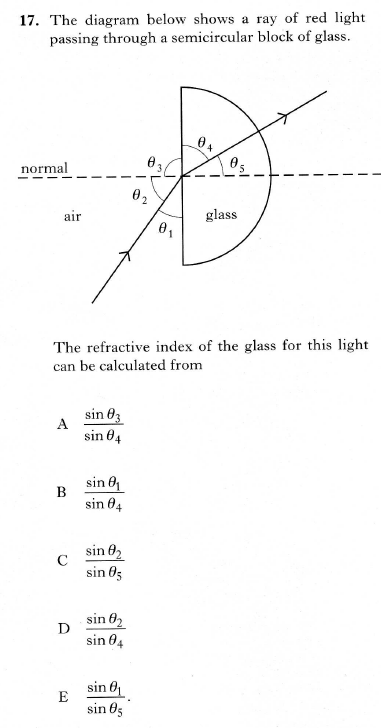 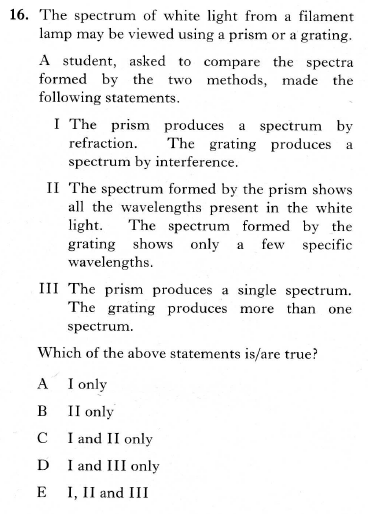 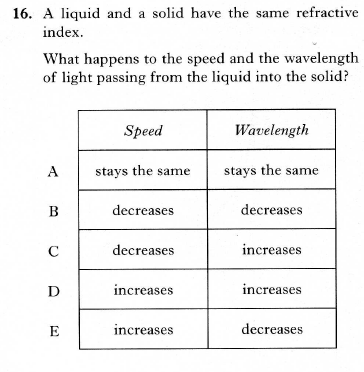 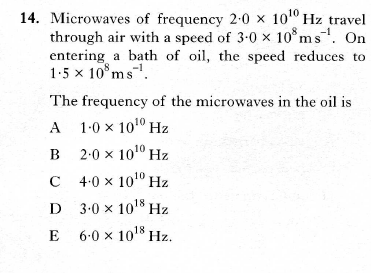 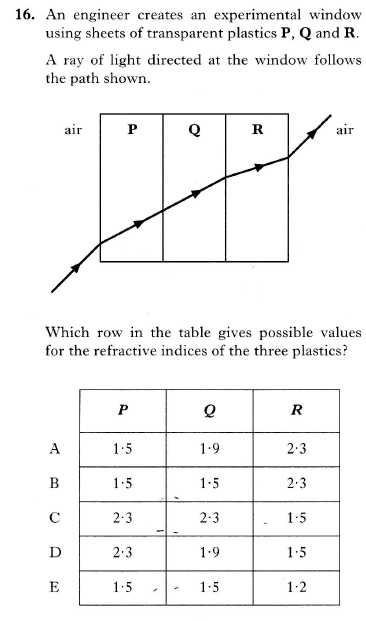 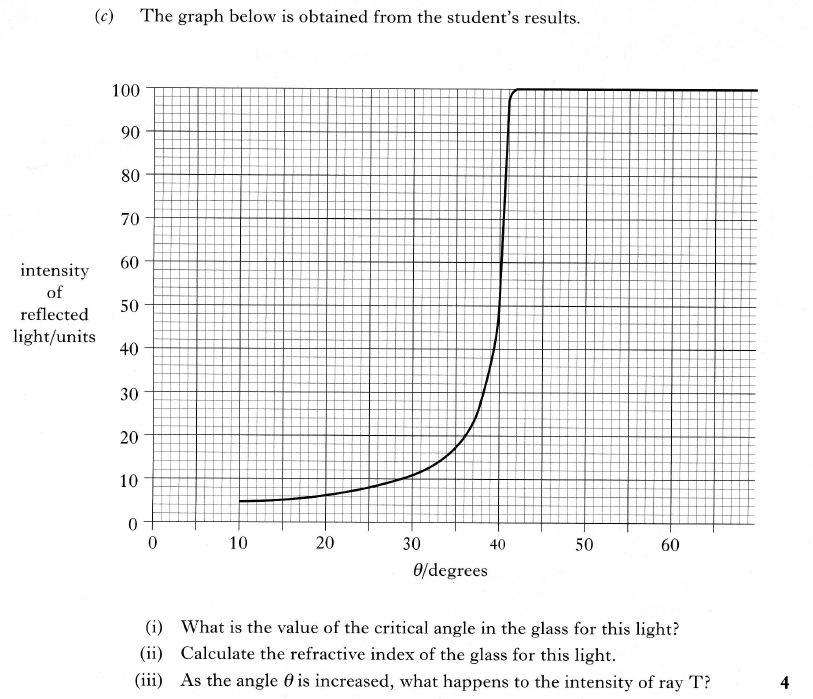 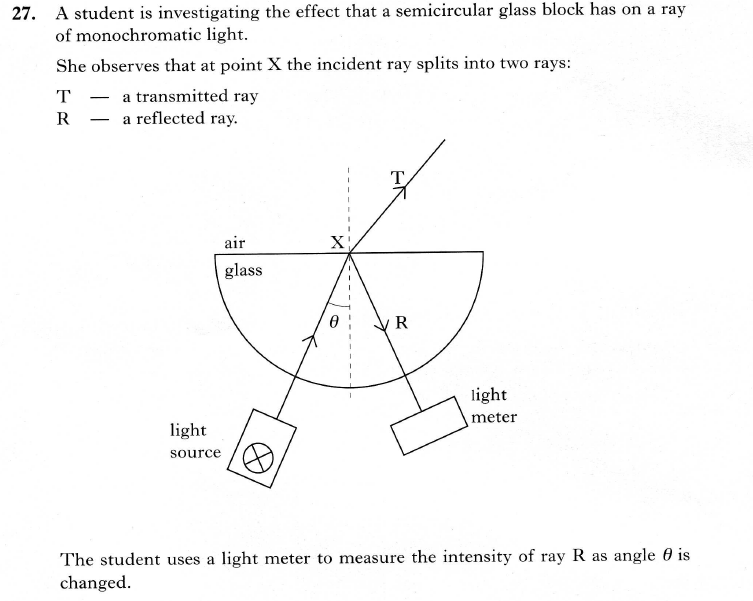 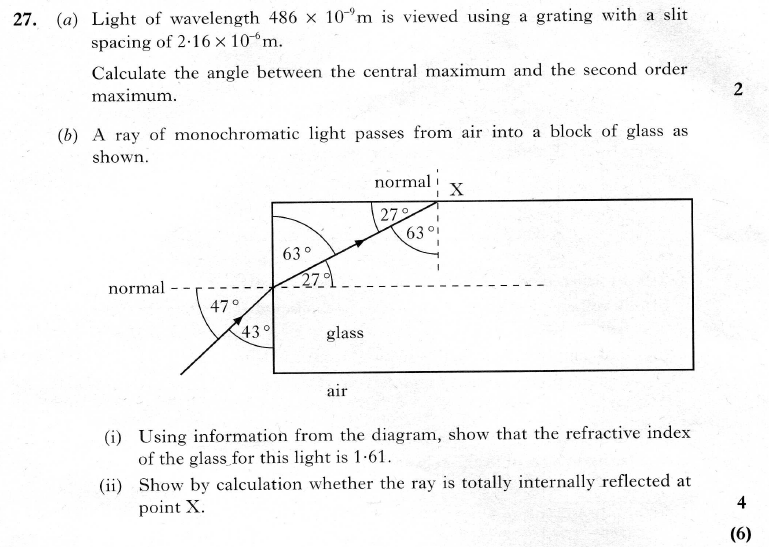 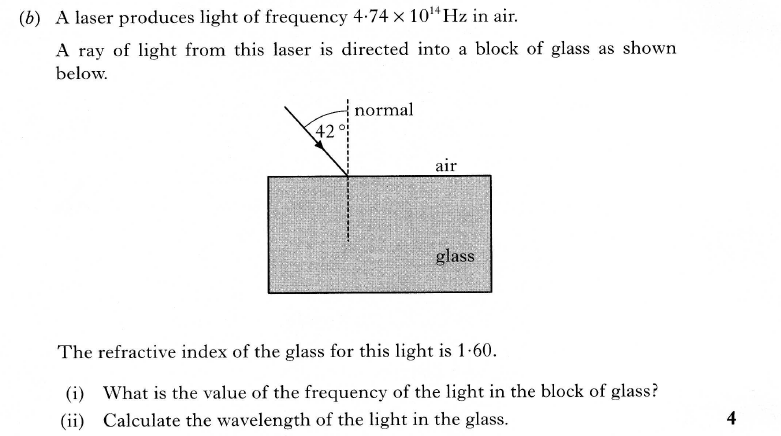 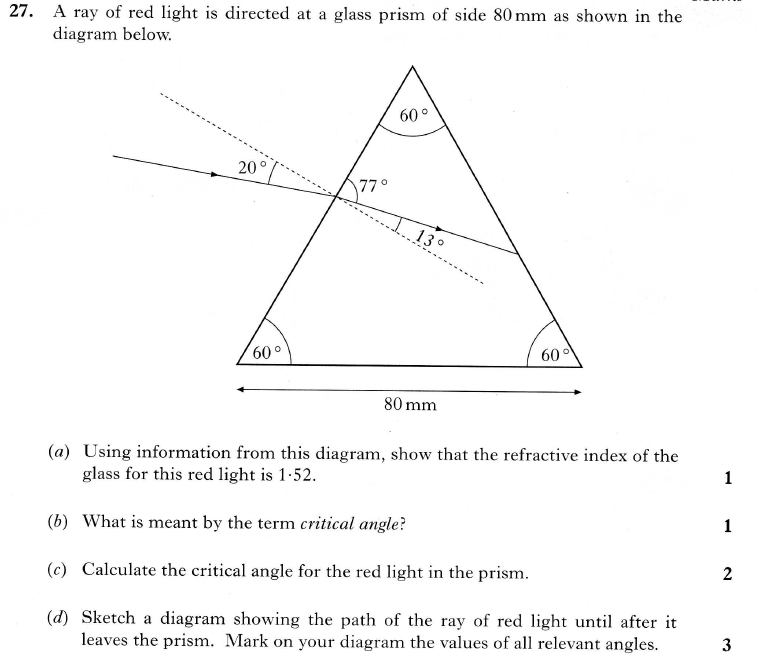 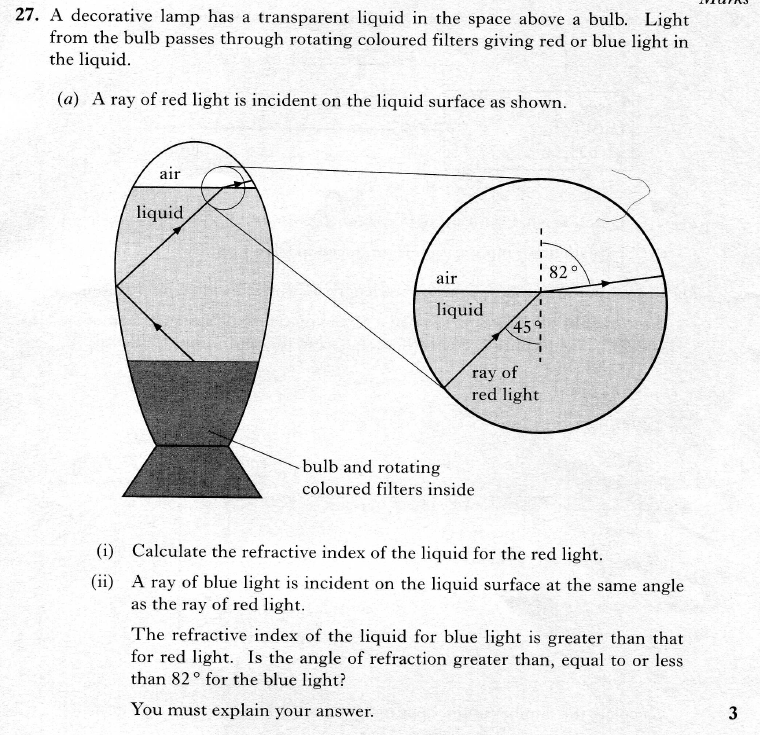 